NAPOMENA: Takmičenje mora da bude prijavljeno Takmičarskoj komisiji Srpskog atletskog saveza 14 DANA pre datuma održavanja mitinga;Prijava takmičenja i uz obrazac se dostavlja dokaz o uplati takse za prijavu mitinga u visini od 50 bodova za prijavu do 5 (pet) disciplina odnosno 70 bodova za prijavu više od 5 (pet) discipline;Rezultati sa mitinga će biti priznati ukoliko na mitingu ima najmanje 3 (TRI) discipline i nastupi najmanje 5 (PET) takmičara po disciplini;Organizator takmičenja najkasnje 24 sati pre održavanja takmičenja mora da dostavi kompletan Bilten 1;Po završetku takmičenja Organizator takmičenja mora odmah da dostavi TK SAS rezultate takmičenja a najkasnije 24 sata od završetka takmičenja u predviđenom formatu koji propisuje TK SAS.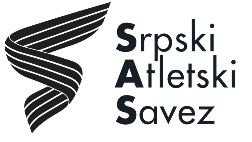 OBRAZACPRIJAVA TAKMIČENJAOBRAZACPRIJAVA TAKMIČENJAOBRAZACPRIJAVA TAKMIČENJAOBRAZACPRIJAVA TAKMIČENJAVRSTA TAKMIČENJAPUN NAZIV TAKMIČENJADATUM ODRŽAVANJAMESTO ODRŽAVANJA(grad, adresa, ime objekta)PROGRAM TAKMIČENJA KOJI SE PRIJAVLJUJE TK SAS(disciplina, kategorija, satnica)DISCIPLINAKATEGORIJAKATEGORIJAPOČETAKPROGRAM TAKMIČENJA KOJI SE PRIJAVLJUJE TK SAS(disciplina, kategorija, satnica)PROGRAM TAKMIČENJA KOJI SE PRIJAVLJUJE TK SAS(disciplina, kategorija, satnica)PROGRAM TAKMIČENJA KOJI SE PRIJAVLJUJE TK SAS(disciplina, kategorija, satnica)PROGRAM TAKMIČENJA KOJI SE PRIJAVLJUJE TK SAS(disciplina, kategorija, satnica)PROGRAM TAKMIČENJA KOJI SE PRIJAVLJUJE TK SAS(disciplina, kategorija, satnica)PROGRAM TAKMIČENJA KOJI SE PRIJAVLJUJE TK SAS(disciplina, kategorija, satnica)PROGRAM TAKMIČENJA KOJI SE PRIJAVLJUJE TK SAS(disciplina, kategorija, satnica)PROGRAM TAKMIČENJA KOJI SE PRIJAVLJUJE TK SAS(disciplina, kategorija, satnica)PROGRAM TAKMIČENJA KOJI SE PRIJAVLJUJE TK SAS(disciplina, kategorija, satnica)   IZJAVA ORGANIZATORAIzjavljujem da će se organiozator pridržavati Pravila za atletska takmičenja SAS i Propozicija takmičenja SAS, kao i da će angažovati dovoljan broj licenciranih atletskih sudija, kao i Tehničkog delegata SAS i Sudijskog delegata SAS, kao i da će snositi troškove angažovanih lica.Izjavljujem da će se organiozator pridržavati Pravila za atletska takmičenja SAS i Propozicija takmičenja SAS, kao i da će angažovati dovoljan broj licenciranih atletskih sudija, kao i Tehničkog delegata SAS i Sudijskog delegata SAS, kao i da će snositi troškove angažovanih lica.Izjavljujem da će se organiozator pridržavati Pravila za atletska takmičenja SAS i Propozicija takmičenja SAS, kao i da će angažovati dovoljan broj licenciranih atletskih sudija, kao i Tehničkog delegata SAS i Sudijskog delegata SAS, kao i da će snositi troškove angažovanih lica.Izjavljujem da će se organiozator pridržavati Pravila za atletska takmičenja SAS i Propozicija takmičenja SAS, kao i da će angažovati dovoljan broj licenciranih atletskih sudija, kao i Tehničkog delegata SAS i Sudijskog delegata SAS, kao i da će snositi troškove angažovanih lica.   IZJAVA ORGANIZATORAZa organizatora (ime i prezime)Za organizatora (ime i prezime)Potpis / pečatPotpis / pečatUZ OVAJ FORMULAR NEOPHODNO JE DOSTAVITI SLEDEĆU DOKUMENTACIJUUZ OVAJ FORMULAR NEOPHODNO JE DOSTAVITI SLEDEĆU DOKUMENTACIJUUZ OVAJ FORMULAR NEOPHODNO JE DOSTAVITI SLEDEĆU DOKUMENTACIJUUZ OVAJ FORMULAR NEOPHODNO JE DOSTAVITI SLEDEĆU DOKUMENTACIJUUZ OVAJ FORMULAR NEOPHODNO JE DOSTAVITI SLEDEĆU DOKUMENTACIJURaspisPreliminarna satnicaSertifikat staze (za trke van stadiona)RaspisPreliminarna satnicaSertifikat staze (za trke van stadiona)RaspisPreliminarna satnicaSertifikat staze (za trke van stadiona)RaspisPreliminarna satnicaSertifikat staze (za trke van stadiona)RaspisPreliminarna satnicaSertifikat staze (za trke van stadiona)OVERAOVERAOVERAPRIJAVLJENO TAKMIČENJE JE U SKLADU SA PRAVILIMA I PROPOZICIJAMA SAS  DA   NEPRIJAVLJENO TAKMIČENJE JE U SKLADU SA PRAVILIMA I PROPOZICIJAMA SAS  DA   NEPRIJAVLJENO TAKMIČENJE JE U SKLADU SA PRAVILIMA I PROPOZICIJAMA SAS  DA   NEdatum, mesto i delovodni brojPredsednik TK SASPotpis i pečatKOMENTARKOMENTARKOMENTAR